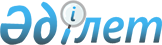 О ведении специальных учетов, связанных с легализацией (отмыванием) денег и (или) иного имущества, полученных преступным путем, и финансированием терроризма
					
			Утративший силу
			
			
		
					Приказ Генерального Прокурора Республики Казахстан от 6 января 2015 года № 6. Зарегистрирован в Министерстве юстиции Республики Казахстан 6 февраля 2015 года № 10193. Утратил силу приказом Генерального Прокурора Республики Казахстан от 4 декабря 2020 года № 148.
      Сноска. Утратил силу приказом Генерального Прокурора РК от 04.12.2020 № 148 (вводится в действие по истечении десяти календарных дней после дня его первого официального опубликования).
      В целях реализации подпунктов 16), 17), 18) пункта 3 статьи 12 Закона Республики Казахстан от 22 декабря 2003 года "О государственной правовой статистике и специальных учетах" ПРИКАЗЫВАЮ:
      Сноска. Преамбула - в редакции приказа и.о. Генерального Прокурора РК от 02.07.2020 № 82 (вводится в действие по истечении десяти календарных дней после дня его первого официального опубликования).


      1. Комитету по правовой статистике и специальным учетам Генеральной прокуратуры Республики Казахстан (далее - Комитет):
      1) сведения о лицах, привлеченных к ответственности за совершение легализации (отмывания) денег и (или) иного имущества, полученных преступным путем, и финансирование терроризма, формировать
      ежеквартально к 17 числу месяца, следующего за отчетным периодом, на
      основании сведений территориальных управлений Комитета;
      2) сведения о суммах конфискованного имущества, связанных с легализацией (отмыванием) денег и (или) иного имущества, полученных преступным путем, и финансированием терроризма, формировать ежеквартально к 17 числу месяца, следующего за отчетным периодом, на основании сведений территориальных управлений Комитета;
      3) сведения о взаимной правовой помощи и иных международных запросах, связанных с легализацией (отмыванием) денег и (или) иного имущества, полученных преступным путем, и финансированием терроризма, формировать ежеквартально к 12 числу месяца, следующего за отчетным периодом, на основании сведений Департамента международного сотрудничества Генеральной прокуратуры Республики Казахстан (далее - 8-й Департамент ГП РК) и Комитета по финансовому мониторингу Министерства финансов Республики Казахстан (далее - КФМ МФ РК).
      2. 8-му Департаменту ГП РК и КФМ МФ РК, ежеквартально к 10 числу месяца, следующего за отчетным периодом, направлять в Комитет сведения, согласно приложению 1 к настоящему приказу.
      3. Территориальным управлениям Комитета ежеквартально к 15 числу месяца, следующего за отчетным периодом, направлять в Комитет сведения, согласно приложению 2 к настоящему приказу.
      4. Комитету ежеквартально к 18 числу месяца следующего за отчетным периодом, направлять в КФМ МФ РК сведения, согласно приложению 1, 2 к настоящему приказу.
      5. Комитету настоящий приказ направить:
      1) на государственную регистрацию в Министерство юстиции
      Республики Казахстан;
      2) в 8-й Департамент ГП РК, КФМ МФ РК и территориальные
      управления Комитета для исполнения.
      6. Контроль за исполнением настоящего приказа возложить на Председателя Комитета.
      7. Настоящий приказ вводится в действие со дня его первого официального опубликования.
      Форма   Сведения о взаимной правовой помощи и иных международных
запросах, связанных с легализацией (отмыванием) денег и
      (или) иного имущества,полученных преступным путем, и финансированием терроризма, за ___ месяца (ев) 20___ года
      продолжение таблицы
      Сноска. Приложение 2 с изменениями, внесенными приказами и.о. Генерального Прокурора РК от 01.08.2019 № 80 (вводится в действие по истечении десяти календарных дней после дня его первого официального опубликования); от 02.07.2020 № 82 (вводится в действие по истечении десяти календарных дней после дня его первого официального опубликования).
      Форма                 Сведения о лицах, привлеченных к ответственности за совершение
легализации (отмывания) денег и (или) иного имущества,
полученных преступным путем, и финансирование терроризма, и
суммах конфискованного имущества, связанных с легализацией
(отмыванием) денег и (или) иного имущества, полученных
преступным путем, и финансированием терроризма
за ____ месяца (ев) 20____ года
      Примечание: Показатели 2-13 заполняются по результатам ежеквартальной сверки Единой унифицированной статистической системы с автоматизированной информационной системой "Специальные учеты" на предмет наличия сведений на лиц, осужденных по статьям 218, 258 Уголовного кодекса Республики Казахстан и на основании алфавитной учетной карточки, утвержденной приказом Генерального Прокурора Республики Казахстан от  27 февраля 2018 года № 29 "Об утверждении Правил ведения и использования специальных учетов лиц, совершивших уголовные правонарушения, привлекаемых к уголовной ответственности, лиц, привлеченных к уголовной ответственности за совершение уголовного правонарушения и дактилоскопического учета задержанных, содержащихся под стражей и осужденных лиц" (зарегистрирован в Реестре государственной регистрации нормативных правовых актов за № 16667).
      Показатели 14-15 заполняются на основании исполнительного документа и карточек форм 4.0, 4.1, утвержденных приказом исполняющего обязанности Генерального Прокурора Республики Казахстан от 15 января 2020 года № 10 "Об утверждении формы отчета № 4 "О работе по исполнению судебных актов" и Инструкции по его формированию" (зарегистрирован в Реестре государственной регистрации нормативных правовых актов за № 19882).
					© 2012. РГП на ПХВ «Институт законодательства и правовой информации Республики Казахстан» Министерства юстиции Республики Казахстан
				
Генеральный Прокурор
Республики Казахстан А.
ДаулбаевПриложение 1
к приказу Генерального Прокурора
Республики Казахстан
от 6 января 2015 года № 6
Наименование
Наименование
Всего
Страны СНГ, в том числе
Страны СНГ, в том числе
Страны СНГ, в том числе
Страны СНГ, в том числе
Страны СНГ, в том числе
Страны СНГ, в том числе
Страны СНГ, в том числе
Страны СНГ, в том числе
Страны СНГ, в том числе
Страны СНГ, в том числе
Страны СНГ, в том числе
Наименование
Наименование
Всего
Азербайджан
Армения
Беларусь
Грузия
Кыргызстан
Молдова
Россия
Таджикистан
Туркменистан
Узбекистан
Украина
А
А
Б
1
2
3
4
5
6
7
8
9
10
11
12
Количество запросов об оказании правовой помоши, поступивших из иностранных государств
Количество запросов об оказании правовой помоши, поступивших из иностранных государств
1
Количество запросов об оказании правовой помоши, поступивших из иностранных государств
Количество запросов об оказании правовой помоши, поступивших из иностранных государств
1
Количество запросов об оказании правовой помоши, поступивших из иностранных государств
Количество запросов об оказании правовой помоши, поступивших из иностранных государств
1
Количество запросов об оказании правовой помоши, поступивших из иностранных государств
Количество запросов об оказании правовой помоши, поступивших из иностранных государств
1
Количество запросов об оказании правовой помоши, поступивших из иностранных государств
Количество запросов об оказании правовой помоши, поступивших из иностранных государств
1
из них
удовлетворено
2
из них
отказано
3
из них
отказано
3
Количество запросов об
оказании взаимной
помощи, направленных в
иностранные государства,
из них
Количество запросов об
оказании взаимной
помощи, направленных в
иностранные государства,
из них
4
Количество запросов об
оказании взаимной
помощи, направленных в
иностранные государства,
из них
Количество запросов об
оказании взаимной
помощи, направленных в
иностранные государства,
из них
4
Количество запросов об
оказании взаимной
помощи, направленных в
иностранные государства,
из них
Количество запросов об
оказании взаимной
помощи, направленных в
иностранные государства,
из них
4
Количество запросов об
оказании взаимной
помощи, направленных в
иностранные государства,
из них
Количество запросов об
оказании взаимной
помощи, направленных в
иностранные государства,
из них
4
из них
удовлетворено
5
из них
удовлетворено
5
из них
отказано
6
Страны Азии, в том числе
Страны Азии, в том числе
Страны Азии, в том числе
Страны Азии, в том числе
Страны Азии, в том числе
Страны Азии, в том числе
Страны Азии, в том числе
Страны Азии, в том числе
Страны Европы, в том числе
Страны Европы, в том числе
Страны Европы, в том числе
Страны Европы, в том числе
Страны Европы, в том числе
Страны Европы, в том числе
Страны Америки, в том числе
Страны Америки, в том числе
Страны Америки, в том числе
Страны Африки
Индия
Иран
КНР
КНДР
Корея
Монголи
Пакистан
Другие
Прибалтики
Турция
Польша
ФРГ
Швейцария
Другие
Канада
США
Другие
Страны Африки
13
14
15
16
17
18
19
20
21
22
23
242
25
26
27
28
29
30Приложение 2
к приказу Генерального Прокурора
Республики Казахстан
от 6 января 2015 года № 6
№ п/п
Фамилия
Имя
Отчество(при его наличии)
Дата рождения
№ документа
удостоверяющего личность
№ уголовного дела
Наименование суда
Дата вынесения судебного решения
Статьи осуждения
Решение по делу
Назначена конфискация имущества
Дата вступления приговора в законную силу
Сумма взыскания (тенге)
Примечание (результаты исполнения, отсрочка, рассрочка, отмена и т д.)
1
2
3
4
5
6
7
8
9
10
11
12
13
14
15